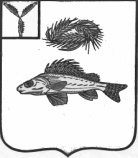   АДМИНИСТРАЦИЯ                                                                                           НОВОСЕЛЬСКОГО МУНИЦИПАЛЬНОГО ОБРАЗОВАНИЯ                            ЕРШОВСКОГО МУНИЦИПАЛЬНОГО РАЙОНА                                            САРАТОВСКОЙ ОБЛАСТИПОСТАНОВЛЕНИЕот  17.06.2020 г.                                                                             № 32«Об отмене                                                                                                              постановления   администрации Чапаевского                                             муниципального   образования Ершовского района                                   Саратовской области от 24.03.2016г. №8».     В соответствии с Федеральным законом от 06.10.2003 №131-ФЗ «Об общих принципах организации местного самоуправления в Российской Федерации», Законом Саратовской области от 20.04.2018 №42-ЗСО «О преобразовании Кушумского, Новосельского и Чапаевского муниципальных образований Ершовского муниципального района Саратовской области и внесении изменений в Закон Саратовской области «О муниципальных образованиях, входящих в состав Ершовского муниципального района» руководствуясь Уставом Новосельского муниципального образования Ершовского муниципального района, администрация Новосельского муниципального образования Ершовского муниципального районаПОСТАНОВЛЯЕТ:Постановление  администрации Чапаевского муниципального   образования Ершовского района Саратовской области от 24.03.2016г. №8 «Об утверждении Порядка ведения муниципальной долговой книги Чапаевского муниципального   образования»  - отменить.Разместить настоящее постановление на официальном сайте администрации Ершовского МР в сети «Интернет».Глава Новосельского                                                                                  муниципального образования                                  И.П. Проскурнина